PENGARUH CITRA MEREK DAN KAPABILITAS WIRANIAGA TERHADAP KEPUTUSAN PEMBELIAN LIPSTICK WARDAH(Studi Pada Konsumen Lipstick Wardah di Kota Jombang)SKRIPSIUntuk memenuhi sebagian syaratMemperoleh Gelar SarjanaProgram Studi Manajemen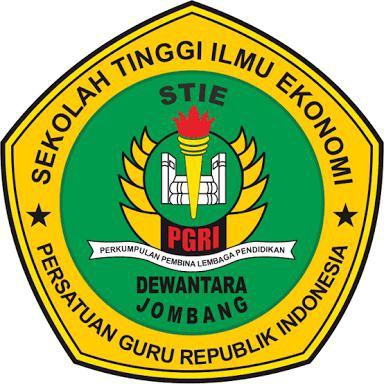 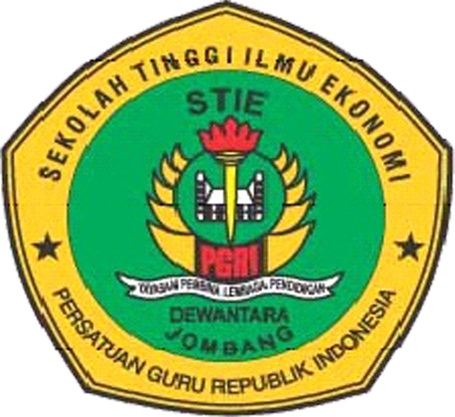 Oleh:ELOK KHOIRUN NISA1461005SEKOLAH TINGGI ILMU EKONOMI (STIE)PGRI DEWANTARA JOMBANG2018